T is for tigerCan you find out? 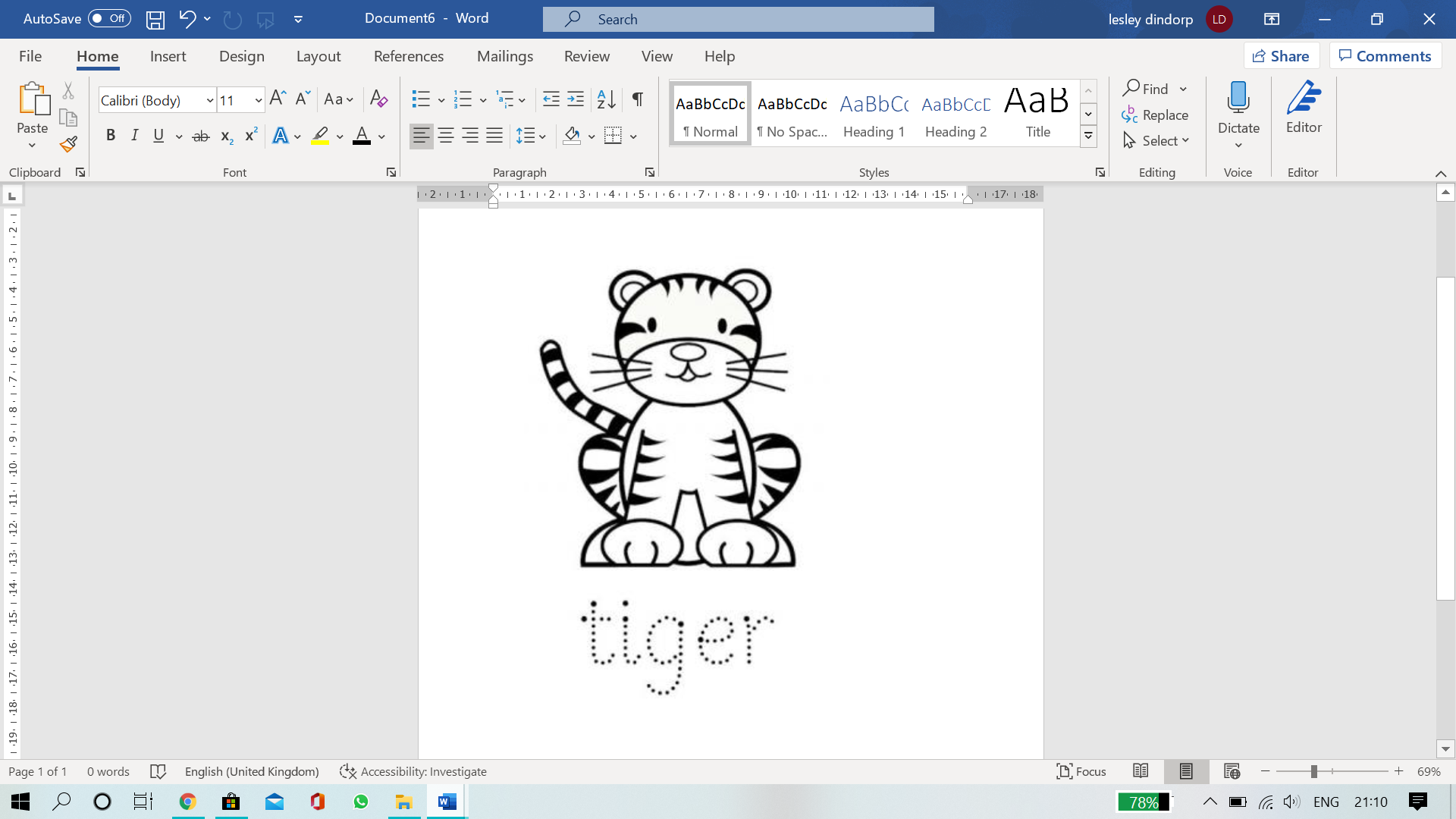 